Main Tests for drugs: (See “Color Tests” packet of information for more detail regarding what these tests are etc.)First a screening test is done to exclude possibilities.  These tests are generally quick and relatively cheap.  A confirmation test must then be performed to confirm exactly what drug it is.  These tests often involve using high tech lab equipment.Color tests – mix the drug with some reagents and look for the color change.  Need to know what color indicates a positive test result and which reagent to mix with each drug.Identification of Marijuana by microscopic analysis – look for short hairs having the shape of bear paws on the upper side of the leaf. These are called cystolithic hairs on leaves etc.Microcrystalline testChromatographySpectrophotometryMass SpectrometryThe best machine/test for drugs combines Chromatography and Mass Spectrometry.  The GC/MS machine will do gas chromatography and mass spectrometry to confirm drugs and poisons in your samples.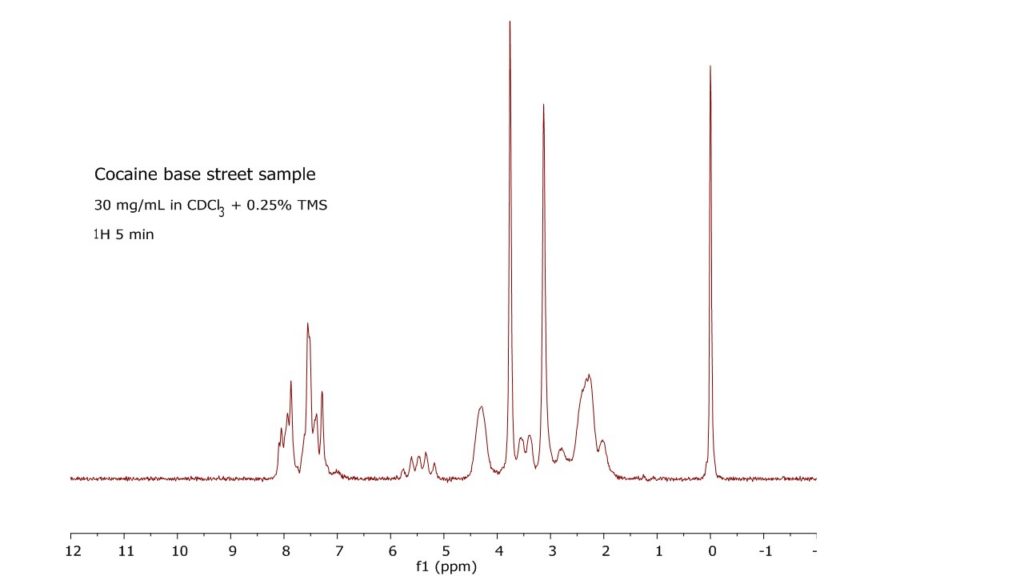 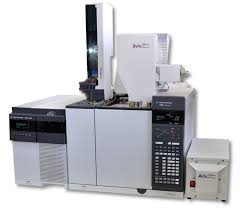 